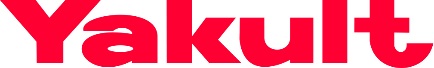 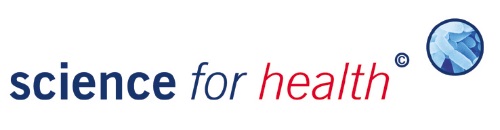 Understanding & Interpreting Probiotic Research: A Workshop for Student DietitiansProgramme10:00 - 10:30:		Arrival, Registration & Refreshments 10:30 - 10:45: 		Introductions & Overview of the Yakult Workshop10:45 - 11:15:		An Introduction to the Gut Microbiota and Factors Affecting It 11:15 - 11:45: 		An Introduction to Probiotics and Mechanisms of Action11:45 - 12:05:		Refreshment Break12:05 - 12:35:		Understanding & Interpreting Probiotic Research12:35 - 13:30:		Lunch & Networking13:30 - 14:00:		Workshop – Read & Critique a Paper in Small Groups14:00 - 14:30:		Group Presentations (5 minutes per group) & Discussions14:30 - 14:50:		Refreshment Break14:50 - 15:20:	Summary of the Evidence for Probiotic Use (in gastrointestinal health, infectious disease & immunity) 15:20 - 15:50:	Practical Support & Safety Considerations When Choosing a Probiotic15:50 - 16:00:		Reflection on Workshop Learnings16:00:			Thank you & CloseSpeakersDr Louise Wilson RD (Assistant Science Manager, Yakult UK)Victoria Avery ANutr (Science Officer, Yakult UK)Amy Smith (Science Intern, Yakult UK)